  "СОГЛАСОВАННО"	                      "УТВЕРЖДАЮ"                                               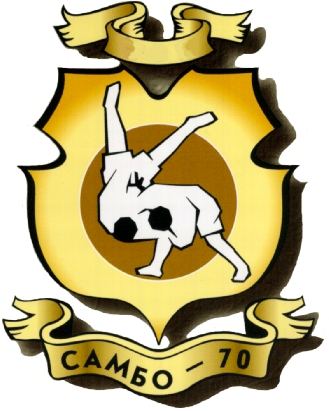   Директор спортивной части                                               Генеральный директор   ГБОУ ЦСиО "Самбо-70"	                                                        ГБОУ ЦСиО   "Самбо-70"  Соломатин С.В._______________	   Лайшев Р.А.______________                                                          ПОЛОЖЕНИЕ                      о проведении III  Открытого  турнира по самбо        памяти  ЗМС  Ратова В.И.  среди  девушек 1998 г.р. и младше .	I.Цели и задачи 1.Популяризация самбо среди детей и подростков. 2.Повышение спортивного мастерства, выявление сильнейших спортсменов. 3.Укрепление дружеских связей между коллективами и обмен опытом.                                     II.Сроки и место проведенияСоревнования  проводятся  в  один  день  26 марта 2016 года       в  ГБОУ  ЦСиО "Самбо-70"	III.Участники соревнований.К участию на соревнованиях допускаются: девушки 1998 г.р.  и младше взвешивание 26 марта с 10:00 - 11:00  жеребьевка с 11:00 - 11:30начало соревнований в 12:00весовые  категории : девушки  -   40.,44.,48.,52.,56.,60.,65.,70.,75.,свыше 75 кг.имеющие допуск врача и надлежащую физическую и техническую подготовку. На взвешивании участники предъявляют документ удостоверяющий личность (российский паспорт).Участники до 14 лет предъявляют свидетельство о рождении в подлиннике, справку школьника с фотографией, заверенной печатью , спортивную медицинскую страховку .                             IV.Условия проведения соревнованийСоревнования проводятся по действующим правилам БОРЬБЫ САМБО.              Система проведения соревнований олимпийская с утешением от полуфиналистов, если в весе от 5 до 7 человек по смешанной системе, менее 5 человек по круговой системе. Борьба будет проходить : в большом зале на трех коврах	      Время встречи 4 мин.В 16:00  церемония открытия турнира и финальные встречи. V. Руководство соревнованийГлавный судья          соревнований:                        Морозов И.А.                                                         Главный секретарь  соревнований:                        Кузнецов М.В.                                                        	          VI.НаграждениеПобедители и призёры соревнований награждаются грамотами, медалями  и ценными подарками.                                       VII.Дополнительные условияРАСХОДЫ, связанные с участием в турнире (проезд , питание , проживание)   несут командирующие организации.Ответственность за организацию и проведение соревнований несёт Гусева Елена Владимировна  тел. 89269633223.         В  подтверждении об участии просьба прислать заявки по установленной форме до  25 МАРТА 2016 г.          на электронную почту: astarta.68@bk.ruКаждая команда   обязана выставить на соревнования судью в соответствующей форме.Внимание! ГБОУ ЦСиО"САМБО-70" является детским учреждением. Просьба с собой обязательно иметь всем сменную обувь!!!АДРЕС :  ЦСиО"САМБО-70" :  г.Москва  ул.Академика Виноградова д. 4 "Б". Проезд: от станции метро "Тёплый стан" , "Тропарёво" или "Юго-Западная"  авт. 227,281,144  или  маршруткой № 58 до остановки "САМБО-70".Данное положение является официальным вызовом на турнир!